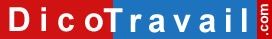 Prénom – Nom
Adresse
Code Postal – VilleNom de la Société
Adresse
Code postal – VilleLettre recommandée avec accusé de réception ou Lettre remise en main propre contre déchargeDémission pour élever un enfantLieu, Date,Madame, Monsieur,Si vous êtes la mère de l’enfant : Conformément à l’article L.1225-66 du code du travail, je vous informe de ma décision de démissionner à l’issue de mon congé de < maternité ou adoption >, soit le < date de fin du congé de maternité ou d’adoption > afin d’élever mon enfant.Si vous êtes le père ou la mère de l’enfant : Conformément à l’article L.1225-66 du code du travail, je vous informe de ma décision de démissionner pour élever mon enfant < né ou adopté > le < date de naissance ou d’adoption >. La rupture de mon contrat prendra donc effet à compter du < date >.Comme le prévoit l’article L. 1225-67 du code du travail, je vous rappelle que je bénéficie d’une priorité de réembauche dans les 12 mois qui suivront ma démission.Je vous prie d’agréer, Madame, Monsieur, l’expression de mes salutations distinguées.SignatureAVERTISSEMENT sur l'utilisation des modèles de lettresNous vous rappelons que le site Dicotravail.com ne donne aucun conseil personnalisé. Les modèles de lettres ne constituent pas une consultation juridique ni une rédaction réalisée en fonction de votre cas personnel. Ce qui implique qu’avant toute démarche pouvant avoir des conséquences, nous vous conseillons de recourir au conseil d'un avocat, le site Dicotravail.com ne saurait en aucun cas s’y substituer.Il en résulte que la responsabilité de l'auteur ne saurait être recherchée du fait de l'utilisation des modèles de lettres.Lettre de démission sans préavis suite à une naissance ou à une adoption